SPESIFIKASI KEBUTUHAN PERANGKAT LUNAKELIF(Electronic Learning Informatika)Dipersiapkan oleh:Dani Prasnanto (0910680012)Adien Faishol H. (0910680065)Raviqul Haidir (0910680086)Prodi Teknik Informatika – Univesitas Brawijaya DAFTAR PERUBAHANDaftar Halaman PerubahanDaftar Isi1. Pendahuluan	61.1	Tujuan Penulisan Dokumen	61.2	Lingkup Masalah	61.3	Definisi, Istilah  dan Singkatan	71.4	Referensi	71.5	Deskripsi umum Dokumen (Ikhtisar)	72	Deskripsi Umum Perangkat Lunak	82.1	Deskripsi Umum Sistem	82.2	Fungsi Produk	92.3	Karakteristik Pengguna	102.4	Batasan	102.5	Lingkungan Operasi	113	Deskripsi Umum Kebutuhan	113.1	Kebutuhan antarmuka eksternal	113.2	Deskripsi Fungsional	123.2.1	Context Diagram	123.2.1.1	DFD Level 1	143.3	Data  Requirement	153.3.1	E-R diagram	163.4	Non Functional Requirement	173.5	Batasan Perancangan	173.6	Ringkasan Kebutuhan	183.6.1	Functional Requirement Summary	183.6.2	Non Functional Requirement Summary	191. PendahuluanTujuan Penulisan DokumenDokumen ini berisi Spesifikasi Kebutuhan Perangkat lunak (SKPL) atau Software Requirement Specification (SRS) untuk Universitas Brawijaya. Tujuan dari penulisan dokumen ini adalah untuk memberikan penjelasan mengenai perangkat lunak yang akan dibangun baik berupa gambaran umum maupun penjelasan yang detail. Pengguna dari Dokumen ini adalah pengembang perangkat lunak untuk web aplikasi e-learning UB dan pengguna (user) dari perangkat lunak atau personil-personil yang terlibat dalam system . Dokumen ini akan digunakan sebagai bahan acuan dalam pengembangan dan sebagai bahan evaluasi pasca-pengembangan .Lingkup MasalahNama dari aplikasi kami adalah E-Learning UB yang merupakan sebuah aplikasi berbasis web dimana nantinya dapat menunjang proses pembelajaran dalam  perkuliahan di Universitas Brawijaya . Hal yang dapat dilakukan oleh system ini adalah :Dosen dapat Melakukan Upload Video yang berkaitan dengan mata kuliah tertentu sesuai dengan pemberian Account dan akses oleh AdministratorDosen dapat Mengupload Materi Perkuliahan .Mahasiswa dapat melihat video hasil dari upload para dosen Mahasiswa dapat mendownload materi-materi yang telah diupload oleh para dosen Para User(Dosen dan Mahasiswa ) dapat melakukan interaksi dengan Administrator berkaitan dengan masalah teknis website maupun informasi perubahan system .Sistem ini akan berfungsi selama 24 jam  , jadi para mahasiswa dapat tetap mendapatkan materi mata kuliah tertentu sesuai dengan yang mereka butuhkan tanpa terbatasi oleh waktu dan tempat.  Definisi, Istilah  dan SingkatanReferensiDokumen-dokumen yang digunakan sebagai referensi dalam pembuatan SKPL ini adalah sebagai berikut :Panduan Penggunaan dan Pengisian Spesifikasi Perangkat Lunak , Jurusan Teknik Informatika , ITS SurabayaIEEE Std 830-1993, IEEE Recommended Practice for Software Requirement Specification Deskripsi umum Dokumen (Ikhtisar)Dokumen ini secara garis besar terdiri dari tiga bab dengan perincian sebagai berikut :Bab I pendahuluan , merupakan pengantar dokumen skpl yang berisi tujuan penulisan dokumen , lingkup masalah pengembangan perangkat lunak , juga memuat definisi serta akronim dan istilah yang digunakan dalam pengembangan Sistem ELIF.Bab II Deskripsi Global Perangkat Lunak  , ,mendefinisikan perspektif produk perangkat lunak serta asumsi dan ketergantungan yang digunakan dalam pengembangan Sistem ELIF.Bab III Deskripsi Rinci Kebutuhan , mendeskripsikan kebutuhan khusus bagi system ELIF , yang meliputi kebutuhan antarmuka eksternal , kebutuhan fungsionalitas , kebutuhan performansi, batasan perancangan , atribut system perangkat lunak dan kebutuhan lain dari system ELIF. Deskripsi Umum Perangkat LunakDeskripsi Umum Sistem ELIF merupakan Aplikasi berbasis Web yang dapat membantu proses pembelajaran selain kegiatan perkuliahan regular dimana Mahasiswa dan dosen dapat mencapai hasil pembelajaran yang lebih optimal. Sistem Ini secara khusus diterapkan pada Jurusan Teknik InformatikaUniversitas Brawijaya , Sehingga berkaitan dengan entitas mahasiswa dan dosen yang ada pada jurusan ini  serta  masyarakat umum . Administrator mempunyai peran dalam pengaturan (penambahan , perubahan dan pengurangan ) registrasi para anggota / member user yang dapat menggunakan secara penuh system ini , kemudian juga mengatur mata kuliah apa saja yang sudah disediakan pada system aplikasi ini.  Dosen yang telah teregistrasi dalam system ini dapat melakukan upload video serta dokumen-dokumen yang memuat materi perkuliahan , serta dapat melihat dokumen atau video pada mata kuliah lainya. Para Mahasiswa dapat melihat video mata kuliah maupun mengunduh materi perkuliahan yang mereka butuhkan .      Fungsi ProdukAplikasi ini mempunyai fungsi utama antara lain :Karakteristik PenggunaBatasanPengembangan Sistem Aplikasi berbasis Web ini mempunyai Batasan – Batasan Antara Lain :Sistem Yang masih Bersifat komunitas eksklusif , yang berarti belum bisa diakses secara bebas oleh pihak diluar Jurusan Informatika.Content Sistem Baru dapat diisi atau update ketika mendapat request atau pengajuan dari Dosen Yang menjadi Kontributor content yang utama.Jenis Format ekstensi file yang disarankan untuk video yang diupload adalah FLV, MP4 , MKV, RMVB.Jenis Format ekstensi file yang diupload adalah doc,docx,ppt ,pptx,xls,xlsx, pdf ,dan  format file open office.Lingkungan Operasi Aplikasi Client-server ini akan berfungsi dengan spesifikasi:Server: Processor 2 x Xeon QC 5160 / 1333 MHz FSB atau menyesuaikan standar intelChipset Standard IntelRAM 8 GB ( 2 x 4 GB)NIC 2 x 10/100/1000 MBps EthernetHard Disk 3 x @ 73.4 GB RAID-5OS Microsoft Windows 2003 server R2 + 5 CALSClient: Processor Pentium 4Chipset Standard IntelRAM 512 MB Hard Disk OS Microsoft Windows 2003 server R2 + 5 CALSDBMS:ORACLE 11g Enterprises EditionDeskripsi Umum Kebutuhan Kebutuhan antarmuka eksternalAntarmuka untuk perangkat kerasVideo Grabber Card digunakan untuk menangkat dan mendokumentasikan kegiatan perkuliahan sehingga dapat disimpan dalam bentuk digital.Antarmuka komunikasiMenggunakan RS232, TCP/IP, dan WinSock digunakan sebagai alat komunikasi jaringan yang membantu dalam peng-upload-an secara real-time.Deskripsi FungsionalContext Diagram Di dalam sistem ELIF terdapat 4 aktor yang berperan di dalam system tersebut antara lain admin, dosen, mahasiswa dan masyarakat. Admin bertugas untuk memantaince ataupun mengelola sistem yang ada di dalam aplikasi ELIF. Sedangkan mahasiswa dan dosen merupakan user yang berperan penting didalam aplikasi ELIF. Mahasiswa dan dosen memiliki data login yang nantinya digunakan sebagai inputan kedalam sistem agar baik mahasiswa maupun dosen dapat menggunakan aplikasi ini. Data tersebut sudah dikelola sebelumnya oleh seorang admin. Adapun peran mahasiswa maupun dosen dalam aplikasi ini adalah mahasiswa dapat mendownload materi maupun video streaming dimana data tersebut berasal dari dosen . Mahasiswa tidak diizinkan untuk mengupload data apapun kecuali dosen . Adapun peran masyarakat didalam aplikasi ini adalah masyarakat hanya dapat mengunjungi ataupun melihat video streaming .Masyarakat tidak dapat mendownload materi ataupun data-data   lainnya karena mereka tidak memiliki data login.DFD Level 1 Data  RequirementData dosen : memuat semua data-data dosen termasuk dari username, password, dan mata kuliah yang diampu.Data mahasiswa : memuat semua data-data mahasiswa termasuk username dan password.Data mata kuliah : memuat segala mata kuliah yang terdaftar dalam jurusan teknik informatika.Data materi : memuat semua data-data doekumen atau file yang telah dikategorikan sesuai dengan materi-materi dan bab-bab mata kuliah tersebut.Data video : memuat data-data video atau video virtual class yang telah di upload dalam sistem ELIF.E-R diagram  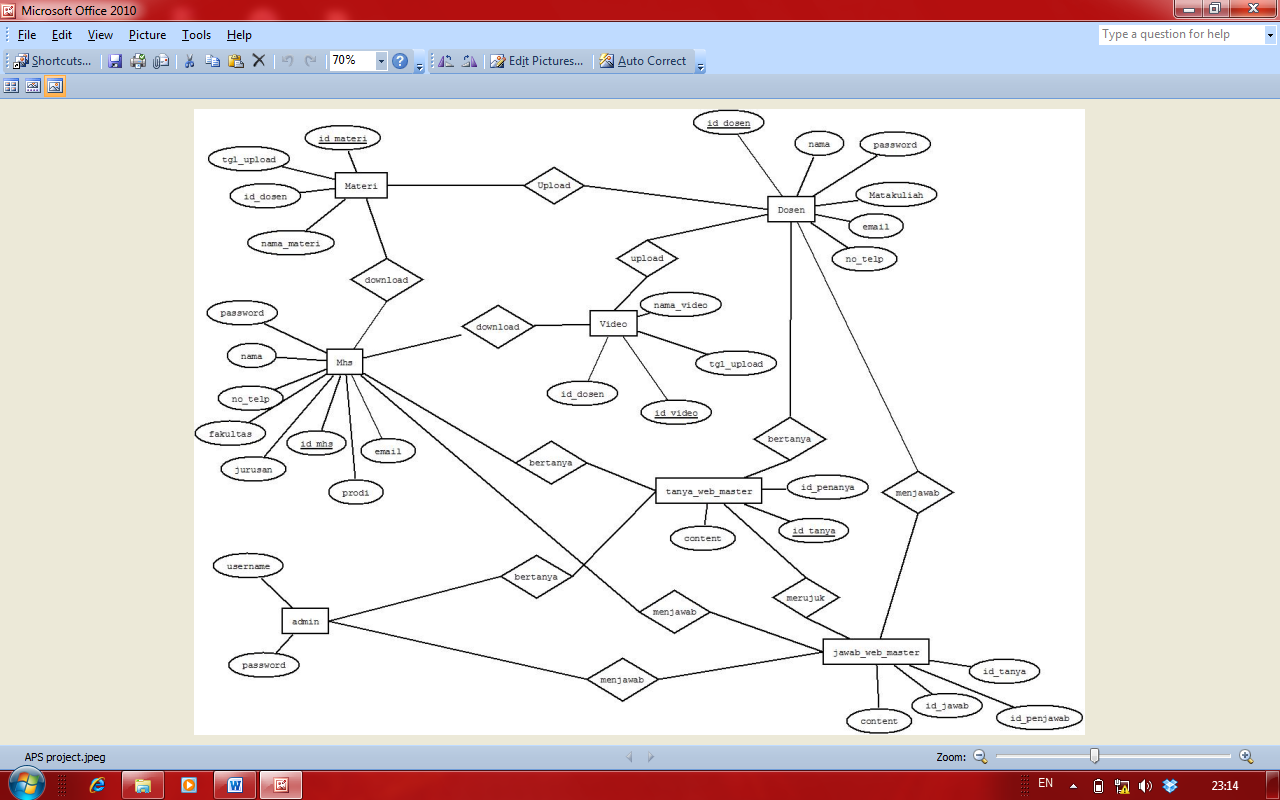 Non Functional RequirementBatasan PerancanganELIF memberikan layanan berupa menyampaian pendidikan dan pembelajaran secara online dalam bentuk file dokumen  dan video yang dapat dilihat oleh pengguna. Pengguna juga dapat mengunduh file dokumen tersebut melalui website ELIF sehingga pengunjung dapat memiliki file dokumen materi yang dapat digunakan dalam belajar.Ringkasan Kebutuhan Functional Requirement SummaryNon Functional Requirement SummaryRevisiDeskripsiABCDEFGINDEXTGL-ABCDEFGDitulis olehDiperiksa olehDisetujui olehHalamanRevisiHalamanRevisiNo.Akronim / SingkatanKeterangan1SKPLSpesifikasi Kebutuhan Perangkat Lunak Merupakan hasil analisis yang berisi spesifikasi kebutuhan user2ERDEntity Relationship Diagram Merupakan diagram yang menggambarkan relasi antara entitas dan atribut dari masing-masing entitas3DFDData Flow DiagramDiagram yang menggambarkan aliran data dan proses yang terjadi didalam system 1.SKPL-ELIF-01Administrator Melakukan Login ke dalam Sistem 2.SKPL-ELIF-02Admin Melihat Daftar Anggota E-Learning : Mahasiswa dan dosen3SKPL-ELIF-03Admin Menambah Anggota E-Learning sesuai dengan data yang diajukan4.SKPL-ELIF-04Admin Merubah Data Anggota E-Learnig 5.SKPL-ELIF-05Admin Menghapus Data Anggota E-Learning6.SKPL-ELIF-06Admin Menambah Menu Daftar Mata Kuliah 7.SKPL-ELIF-07Admin Menghapus Menu Daftar Mata Kuliah 8.SKPL-ELIF-08Admin Melihat Daftar Pertanyaan Oleh Para User9.SKPL-ELIF-09Admin Menjawab Pertanyaan Oleh Para User10.SKPL-ELIF-10User Dosen Melakukan Login Ke dalam Sistem11.SKPL-ELIF-11User Dosen Dapat Melakukan Upload Video12SKPL-ELIF-12User Dosen Dapat Melakukan Upload Dokumen Materi Kuliah13.SKPL-ELIF-13User Dosen Dapat Melihat Data Video Materi Perkuliahan 14SKPL-ELIF-14User Mahasiswa Melakukan Login Ke dalam Sistem15SKPL-ELIF-15User Mahasiswa Dapat Melihat Video Materi Perkuliahan16SKPL-ELIF-16User Mahasiswa Dapat Mendownload Dokumen Materi Kuliah Kategori PenggunaTugasHak Akses ke aplikasiAdministratorMengelola server termasuk setup dan maintenance database , Pemberian Hak Akses dan Account Kepada User (Mahasiswa dan Dosen)Hak Akses penuh ke semua data termasuk menambah dan mengurangi data User Dosen Memberikan Materi Materi Perkuliahan dalam bentuk video ataupun dokumen.  Akses Data pada Menu aplikasi yang diijinkan yaitu melihat  dan menambah Materi Perkuliahan User MahasiswaAkses Data Pada menu Aplikasi yang diijinkan adalah melihat dan Mendownload Materi Perkuliahan Yang diberikan.SRS-IdParameterRequirementSKPL-ELIF-N-1Availability24 jam perhariSKPL-ELIF-N-2ReliabilityLink dalam melakukan download dan melihat video harus bisa diakses.SKPL-ELIF-N-3ErgonomyDesain yang menarik dan nyaman dalam mengikuti proses belajar bagi para user.SKPL-ELIF-N-4PortabilityMampu dijalankan diberbagai jenis web-browserSKPL-ELIF-N-5MemoryButuh Memory yang besar dalam menampung data video dan dokumen yang lainya.SKPL-ELIF-N-6Response timeAplikasi harus mampu mengupdate data terbaru materi kuliah dalam waktu rata-rata 10 detikSafetyN/ASKPL-ELIF-N-7SecurityAccount dari masing user maupun admin harus menggunakan enkripsi data agar mengindari penembusan system dari pihak luar1.SKPL-ELIF-01Administrator Melakukan Login ke dalam Sistem 2.SKPL-ELIF-02Admin Melihat Daftar Anggota E-Learning : Mahasiswa dan dosen3SKPL-ELIF-03Admin Menambah Anggota E-Learning sesuai dengan data yang diajukan4.SKPL-ELIF-04Admin Merubah Data Anggota E-Learnig 5.SKPL-ELIF-05Admin Menghapus Data Anggota E-Learning6.SKPL-ELIF-06Admin Menambah Menu Daftar Mata Kuliah 7.SKPL-ELIF-07Admin Menghapus Menu Daftar Mata Kuliah 8.SKPL-ELIF-08Admin Melihat Daftar Pertanyaan Oleh Para User9.SKPL-ELIF-09Admin Menjawab Pertanyaan Oleh Para User10.SKPL-ELIF-10User Dosen Melakukan Login Ke dalam Sistem11.SKPL-ELIF-11User Dosen Dapat Melakukan Upload Video12SKPL-ELIF-12User Dosen Dapat Melakukan Upload Dokumen Materi Kuliah13.SKPL-ELIF-13User Dosen Dapat Melihat Data Video Materi Perkuliahan 14SKPL-ELIF-14User Mahasiswa Melakukan Login Ke dalam Sistem15SKPL-ELIF-15User Mahasiswa Dapat Melihat Video Materi Perkuliahan16SKPL-ELIF-16User Mahasiswa Dapat Mendownload Dokumen Materi Kuliah SRS-IdParameterRequirementSKPL-ELIF-N-1Availability24 jam perhariSKPL-ELIF-N-2ReliabilityLink dalam melakukan download dan melihat video harus bisa diakses.SKPL-ELIF-N-3ErgonomyDesain yang menarik dan nyaman dalam mengikuti proses belajar bagi para user.SKPL-ELIF-N-4PortabilityMampu dijalankan diberbagai jenis web-browserSKPL-ELIF-N-5MemoryButuh Memory yang besar dalam menampung data video dan dokumen yang lainya.SKPL-ELIF-N-6Response timeAplikasi harus mampu mengupdate data terbaru materi kuliah dalam waktu rata-rata 10 detikSafetyN/ASKPL-ELIF-N-7SecurityAccount dari masing user maupun admin harus menggunakan enkripsi data agar mengindari penembusan system dari pihak luar